ŞİRKET PROFİLİŞirket Logosu	: 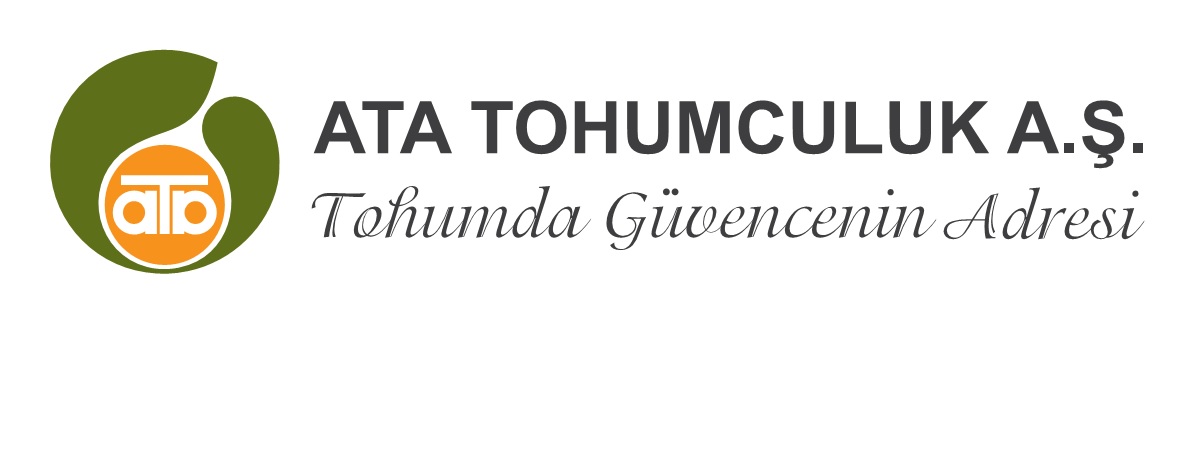 Firma Adı	:Ata Tohumculuk İşl. San. Tic. AŞ.Adres		:İstiklal Mah. Barbaros Cad. Papağan Sok. No:9 Polatlı/AnkaraTelefon		:0312 625 58 70Faks		:0312 625 58 75E-mail		:info@atatohum.com.tr	Web sitesi	:www.atatohum.com.tr1.KİMLİĞİMİZ1993 yılında bir aile şirketi olarak kurulan ATA TOHUMCULUK, bugün de bu özelliğini korumaktadır.  1997 yılından bu yana hububat tohumluğu ihracatı yapan şirketimiz, uluslararası tohum ticareti içinde de yer almaktadır. Başlangıçta çoğaltıcı kuruluş olarak üretim yapmaktayken 2010 yılından itibaren teknik altyapısını geliştirerek ıslahçı kuruluş yetkisine sahip olmuştur.

Uluslararası tohumculuk firmalarıyla kurmuş olduğu partnerlik anlaşmaları neticesinde üstün kaliteli ve yüksek verimli yeni çeşitleri ürün yelpazemize eklenmiştir.. Bugün gelinen noktada ATA TOHUMCULUK adına tescilli çok sayıda ekmeklik buğday, makarnalık buğday, yulaf, yemlik ve maltlık arpa çeşidi bulunmaktadır. Birçok çeşidin de tescil denemeleri devam etmektedir. 2010 yılından itibaren firma olarak ciromuzun %2’sini AR-GE faaliyetlerine ayırma kararı verilmiştir. Bu çerçevede hububat tohumu ıslahına ilave olarak ayçiçeği, mısır ve yem bitkileri denmelerine de başlanmıştır.

2012 yılında T.C. Gıda, Tarım ve Hayvancılık Bakanlığı’ndan 2014 yılında firmamız bünyesinde gerekli teknik altyapının kurulması suretiyle hububat tohumluğunda sertifikasyon yetki devri almış olan sayılı özel sektör firmaları arasına girmiş bulunmaktayız. Sorumlu kişiBekir Artam AtalayHukuki statüsüAnonim Şirketiİşyerinde çalışanların sayısı (idare, üretim, toplam)Toplam personel: 33,   İdari Personel: 12, Üretim: 21Fabrikanın büyüklüğü/üretim/depolama olanaklarıİki tesisimizde toplam 6,400 m2 kapalı alan ve 9,000 tonluk çelik silolar. 2 ayrı üretim hattında toplam 25 ton/saat üretim. Toplam 30,000 ton depolama kapasitesi.2.YAPTIĞIMIZ İŞAna çalışma alanımız hububat tohumu üretimi, pazarlanması, ihracatı ve ıslahı.Kimyevi gübre bayiliğiÜrünlerimizEkmeklik BuğdayMakarnalık BuğdayArpaYazlık Yulaf3.GELECEĞİMİZŞirketimiz ürün yelpazesine yem bitkileri tohumlarını da ekleyerek daha geniş bir pazara hitap etmek istiyoruz. Şu an tescil denemelerinde mısır, kolza ve sorgum çeşitleri bulunmaktadır. İlerleyen yıllarda ayçiçeği tohumu çeşitlerini de AR-GE çalışmalarımız kapsamında şirketimizin ürünleri arasına yerleştirmek istiyoruz.4.SERTİFİKALAR VS.ISO-9001:2008Tohum İşleyici BelgesiTohum Üretici BelgesiÖzel Sektör Tarımsal Araştırma Kuruluşu Tescil BelgesiÖzel Sektör Laboratuvar Analizi Belgelendirme Yetki Devri Tescil Belgesi5.DİĞER